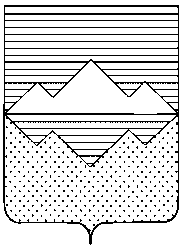 АДМИНИСТРАЦИЯАЙЛИНСКОГО СЕЛЬСКОГО ПОСЕЛЕНИЯСАТКИНСКОГО МУНИЦИПАЛЬНОГО РАЙОНАЧЕЛЯБИНСКОЙ ОБЛАСТИПОСТАНОВЛЕНИЕОт «12» февраля 2021 года № 6с. АйлиноО проведении в Айлинском сельском поселении конкурсного отбора инициативных проектов 	В соответствии с Федеральным законом от 06.10.2003 № 131-ФЗ «Об общих принципах организации местного самоуправления в Российской Федерации», Законом Челябинской области от 22.12.2020 № 288-ЗО «О некоторых вопросах правового регулирования отношений, связанных с инициативными проектами, выдвигаемыми для получения финансовой поддержки за счет межбюджетных трансфертов из областного бюджета», решением Совета  депутатов Айлинского сельского поселения от 15.02.2021 № 3 «О принятии Положения о реализации Закона Челябинской области «О некоторых вопросах правового регулирования отношений, связанных с инициативными проектами, выдвигаемыми для получения финансовой поддержки за счет межбюджетных трансфертов из областного бюджета» на территории Айлинского сельского поселения», решением Совета  депутатов Айлинского сельского поселения от 15.02.2021 № 4 «О принятии Положения о реализации инициативных проектов в Айлинском сельском поселении», Установить период внесения в 2021 году в Администрацию Айлинского сельского поселения инициативных проектов с момента вступления в силу настоящего постановления по 01 марта (включительно) 2021 года.Провести в период с 02 марта по 15 марта (включительно) 2021 года в Айлинском сельском поселении конкурсный отбор инициативных проектов.Прием заявлений (писем) о внесении инициативных проектов на имя Главы Айлинского сельского поселения с приложением инициативного проекта, документов и материалов, входящих в состав проекта, на бумажном носителе или съёмном устройстве памяти нарочно либо почтовым отправлением осуществляется Администрацией Айлинского сельского поселения по адресу: 456926, с. Айлино, ул. Пугачева, дом 32 в сроки, установленные пунктом 1 настоящего постановления.Утвердить форму заявления (письма) о внесении инициативного проекта.  Контроль исполнения настоящего постановления оставляю за собой.Настоящее постановление вступает в силу с момента его официального опубликования.	Глава Айлинского сельского поселения  			                           Т. П. Шуть  УТВЕРЖДЕНОпостановлением АдминистрацииСаткинского муниципального районаот «12» февраля 2021 года № 6Главе Айлинского сельского поселенияот инициативной группы граждан/ индивидуального предпринимателя _____________________________________(ФИО, адрес регистрации по месту жительства) /Главы  ____________________________                (наименование юридического лица)Заявление (письмо) о внесении инициативного проекта	Вносим (вношу) в Администрацию Айлинского сельского поселения инициативный проект «_____________________________________________________________________________»,(наименование инициативного проекта)выдвигаемого для получения финансовой поддержки за счет ________________________________________________________________________________________________________________________________________________________________	Способ получения документа, подтверждающего принятие решения по результатам рассмотрения инициативного проекта, ______________________________________________(лично, почтовым отправлением по указанному адресу, по адресу электронной почты –нужное указать)Приложение:1. Инициативный проект на ____л. в 1 экз.2. Приложения к инициативному проекту:1) ___________________________________________________________________________2) ___________________________________________________________________________3) ___________________________________________________________________________Сведения об участниках инициативной группы(в случае подачи заявления (письма) инициативной группой)Подпись инициатора (представителя) инициатора проекта ______________/___________(подпись, дата, расшифровка подписи)(в случае подачи заявления (письма индивидуальным предпринимателем, юридическим лицом, представителем инициатора, избранным на собрании или конференции граждан).Заявление (письмо), инициативный проект и прилагаемые к нему документы в соответствии с указанным перечнем приняты___________________________________________________________ __________________          (должность лица, принявшего запрос)                                                              (подпись, дата)_____________________(расшифровка подписи)№ п/пФ.И.ОДата рождения Контактный телефон, адрес электронной почтыПодпись1